Муниципальное образовательное учреждение дополнительного образования детей Дом детского творчества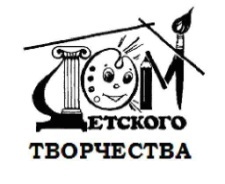 Методические рекомендации проведения открытого занятия в системе дополнительного образованияОткрытое занятие – одна из форм демонстрации профессионального мастерства и мониторинга деятельности педагога дополнительного образования. У педагога, решившего проводить открытое занятие, есть шанс:Удовлетворить базовые потребности собственной личности;Показать свои творческие возможности;Показать другим и увидеть самому результат работы с обучающимися;Показать свою работу над проблемой;Повысить свой статус среди коллег, обучающихся, администрации;Повысить свой уровень теоретических знаний в процессе подготовки к занятию;Пополнить свой учебно-методический комплекс;В ходе анализа открытого занятия получить полезный совет от коллег;Провести занятие в рамках прохождения аттестации.           Организация подготовки к открытому занятию.Объявление об открытом занятии вывешивается не менее чем за 3дня до его проведения. В нем сообщаются следующие сведения:ФИОНазвание объединенияТема занятияВремя проведенияОбозначается круг лиц, которые приглашены на занятие.Педагог может обратиться за консультацией к методисту, заместителю директора по УВР. Педагог сам выбирает тему, тип и форму проведения открытого занятия. После открытого занятия проводится самоанализ и анализ. В течение 3 дней педагогу необходимо сдать методическую разработку открытого занятия в методический кабинет. Открытое занятие в творческом объединении дополнительного образования детей проводится как по инициативе педагога, так и по инициативе администрации УДО или вышестоящих организаций.На открытое занятие могут быть приглашены педагоги данного учреждения, представители администрации, работники других учреждений, члены экспертных комиссий, родители и пр.План проведения открытого занятия должен содержать следующие разделы:Тема открытого занятия.Время и место проведения.Участники открытого занятия (возраст  воспитанников, год обучения)Цель и задачи проведения занятияХод занятия.Необходимое оснащение занятия.План проведения занятия должен быть таким, чтобы при знакомстве с ним можно было получить достаточно полное представление о предстоящем занятии, и чтобы он являлся необходимым подспорьем для самого педагога.